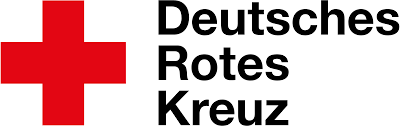 Liebe Eltern, die Verlängerung des Lockdowns stellt Familien vor immense Herausforderungen. Abgesehen von den Einschränkungen im Bildungsbereich für die Kinder, fehlt einfach der gewohnte Rhythmus für alle Familienmitglieder. Die Kinder werden mit jedem Tag etwas unruhiger, weil ihnen die Kita- und Schulfreunde fehlen. Sie, als Eltern, arbeiten im Homeoffice und geben täglich ihr Bestes, um Beruf und Familie zu vereinen. Dabei nehmen Sie, über die Rolle der Eltern hinaus, auch den Platz des Lehrers, Erziehers und Spielkameraden ein. Das ist nicht einfach.Leider wird uns die Situation noch eine Weile begleiten. Kitas und Schulen in Sachsen bleiben bis zum 08.02.2021 geschlossen. Eine Klärung, wie mit den anfallenden Elternbeiträgen für Kitas und Horte während der Schließzeit zu verfahren ist, ist leider noch nicht abschließend erfolgt. Vorbehaltlich des Landtagsbeschlusses ist gemäß Pressemitteilung des Kultusministeriums vom 08.01.2021 geplant, Familien von der Zahlungspflicht zu befreien, wenn keine Notbetreuung in Anspruch genommen wurde: „Für den Zeitraum vom 14. Dezember 2020 bis 17. Januar 2021 wird ein Monatsbeitrag pauschal erstattet. Bei einer fortgesetzten Schließung soll die Entlastung der Eltern über Beitragserstattungen fortgesetzt werden und zwar für jede Woche zu einem Viertel des jeweiligen Monatsbetrages.“ (SMK https://www.medienservice.sachsen.de/medien/news/245133 08.01.2021, 18:35 Uhr)Da wir noch keinen verbindlichen Beschluss bezüglich dieser Planung seitens des Landes bzw. der Kommunen vorliegen haben, Ihnen jedoch schnell und unbürokratisch eine vorläufige Lösung anbieten möchten, haben wir uns dazu entschlossen den Monatsbeitrag für Januar 2021 auszusetzen. Die tatsächliche Rückerstattung, respektive die Berechnung der Notbetreuung an Sie, erfolgt in den kommenden Abrechnungsmonaten, sobald uns die letztendliche Entscheidung und der Verfahrensablauf durch die kommunalen Spitzenverbände zugegangen ist.Wir denken, dass wir diese Entscheidung in Ihrem Interesse getroffen haben, wünschen Ihnen und Ihren Familien weiterhin alles Gute in dieser für uns alle schwierigen Zeit und hoffen, uns bald alle wiederzusehen. Bitte bleiben Sie gesund!Mit freundlichen Grüßen